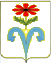 АДМИНИСТРАЦИЯ РУДЬЕВСКОГО СЕЛЬСКОГО ПОСЕЛЕНИЯ ОТРАДНЕНСКОГО РАЙОНА ПОСТАНОВЛЕНИЕ от 29.12.2020 г.		 								№ 113с.РудьО внесении изменений в постановление №73 от 27 сентября 2018 года «Об утверждении муниципальной программы «Развитие культуры муниципального образования» В соответствии со статьёй 179 Бюджетного кодекса Российской Федерации, в целях совершенствования программно-целевых методов бюджетного планирования в Рудьевском сельском поселении Отрадненского района, в соответствии с Федеральным законом от 6 октября 2003 года № 131-ФЗ «Об общих принципах организации местного самоуправления в Российской Федерации» постановляю:1. Внести изменения в постановление №73 от 27 сентября 2018 года «Об утверждении муниципальной программы «Развитие культуры муниципального образования» изложив приложение в новой редакции (прилагается).2. Признать утратившим силу постановление администрации Рудьевского сельского поселения Отрадненского района от 25 декабря 2020 года № 109 «О внесении изменений в постановление №73 от 27 сентября 2018 года «Об утверждении муниципальной программы «Развитие культуры муниципального образования»3. Начальнику общего отдела администрации Рудьевского сельского поселения обеспечить опубликование (обнародование) настоящего постановления в установленном порядке.4. Контроль за выполнением настоящего постановления оставляю за собой.5. Постановление вступает в силу со дня его опубликования (обнародования).Глава Рудьевского сельского поселения Отрадненского района                                                А.И. Чакалов 									ПРИЛОЖЕНИЕ	УТВЕРЖДЕНпостановлением администрации Рудьевского сельского поселения Отрадненского районаот 29.12.2020 г.             № 113ПАСПОРТмуниципальной программы«Развитие культуры муниципального образования»Раздел 1. Обоснование необходимости разработки программы.         Проводимая в крае широкомасштабная модернизация всех сфер деятельности ставит задачи по совершенствованию стратегической политики в сфере культуры. Направленной на повышение качества обслуживания населения и расширение ассортимента предоставляемых социально-культурных услуг.На территории Рудьевского сельского поселения Отрадненского района осуществляют деятельность 1 (одно) учреждение культуры: МКУК «СКО Рудьевского сельского поселения» . В учреждении работают всего15 человек.Процессы информатизации современной жизни настоятельно требуют от учреждений культуры, искусства и кинематографии края внедрения информационных технологий с целью более оперативного и качественного удовлетворения запросов посетителей.Действующее законодательство предъявляет повышенные требования к созданию безопасных условий хранения и экспонирования музейных коллекций, их эффективного использования в научно-исследовательских, реализации актуальных проектов в области музейного дела. Требует совершенствования также деятельность по созданию безопасных условий хранения и использования библиотечных фондов, обеспечения безопасности участников массовых культурно-досуговых мероприятий. Раздел 2. Цель и основные задачи программыПрограмма разработана в целях повышения эффективности организационного, нормативно-правового и финансового обеспечения, развития и укрепления материально-технической  МКУК «СКО». В связи с тем, что для жителей сельского поселения муниципальные учреждения культуры являются основным источником культурной деятельности и организации досуга. Программа сориентирована на основополагающие роли культуры  в социально-экономических преобразованиях, происходящих в поселении, и представляет стратегические цели и приоритеты культурной политики, конкретные идеи и предложения. В ходе реализации программы планируется решение следующих задач:- материально-техническое обеспечение деятельности МКУК «СКО» в соответствии с потребностью, заявленной в установленном нормативными документами порядке;- своевременное и полное обеспечение денежным содержанием и дополнительными выплатами работникам МКУК «СКО», начисление и перечисление денежных средств по страховым взносам в соответствии с действующими нормативно-правовыми актами; - информационное обеспечение  работников МКУК «СКО»»- обеспечение высокого статуса работника культуры, стимулирование его деятельности;- приумножение духовно-нравственного потенциала общества, приобщение населения к духовным ценностям;- повышение роли культуры в укреплении институтов гражданского общества, формирование социально активной личности.Раздел 5. Перечень программных мероприятий.Муниципальная программа "Развитие культуры в Рудьевском сельском поселении Отрадненского района» на 2019-2021 годы состоит из следующих мероприятий:Раздел 6. Механизм реализации муниципальной программы и контроль за ее выполнением.           Текущее выполнение муниципальной программы осуществляет администрация Рудьевского сельского поселения, которая в процессе реализации муниципальной программы:- принимает решение о внесении в установленном порядке изменений в муниципальную программу и несет ответственность за достижение целевых показателей муниципальной программы;- обеспечивает разработку и реализацию муниципальной программы;проводит оценку эффективности муниципальной программы;- организует информационную и разъяснительную работу, направленную на освещение целей и задач муниципальной программы;- размещает информацию о ходе реализации и достигнутых результатах муниципальной программы на официальном сайте в сети Интернет;- формирует и утверждает план-график реализации мероприятий муниципальной программы;- осуществляет контроль за выполнением планов-графиков и ходом реализации муниципальной программы в целом;- осуществляет иные полномочия, установленные муниципальной программой;.- осуществляет координацию деятельности подведомственных муниципальных бюджетных учреждений Рудьевского сельского поселения- осуществляет контроль за своевременной и полной реализацией программных мероприятий;- организует нормативно-правовое и методическое обеспечение реализации программы;- осуществляет подготовку предложений по объемам и источникам средств реализации программы;- осуществляет оценку социально-экономической эффективности, а также оценку целевых индикаторов и показателей реализации программы;- организует информационную и разъяснительную работу, направленную на освещение целей и задач программы;- разрабатывает и утверждает сетевые планы-графики реализации мероприятий программы, осуществляет контроль за их выполнением.Координатор в процессе реализации программы:- заключает в установленном порядке договоры с автономными учреждениями;- осуществляет мониторинг и анализ отчетов Исполнителей, ответственных за реализацию соответствующих мероприятий программы: МБУК СКО Рудьевского сельского поселения несет ответственность за нецелевое использование бюджетных средств программы;- формирует бюджетные заявки на финансирование мероприятий программы.7. Оценка социально-экономической эффективности программы.Последовательная реализация Программы позволит:- осуществлять координацию подготовки, переподготовки и повышения квалификации кадров отрасли культуры;- сохранить и пополнить кадровый потенциал в сфере культуры;- повысить качественный уровень исполнения работниками учреждений культуры своих должностных обязанностей и оказываемых ими услуг;- создать возможности для формирования кадрового резерва руководящего состава учреждений культуры.Финансист Рудьевскогосельского поселения                                                       Овчаренко В.С.Наименование Программы«Развитие культуры муниципального образования»Основание для разработки ПрограммыИсполнение Рудьевским сельским          поселением полномочий согласно Федерального Закона от 6 октября 2003 года № 131 «Об общих принципах организации местного самоуправления         в  Российской Федерации» в части  создания условий для организации и обеспечения жителей поселения услугами организации культурыКоординатормуниципальной программыАдминистрация Рудьевского сельского поселения Отрадненского районаУчастники программыАдминистрация Рудьевского сельского поселения Отрадненского районаЦели муниципальной программыСоздание благоприятных условий для повышения качественного уровня кадрового потенциала отрасли культуры, модернизация культурной сферы, творческое и технологическое совершенствованиеЗадачи муниципальной программыСохранение и развитие кадрового потенциала культуры и искусства Рудьевского сельского поселения Отрадненского районаСроки и этапы реализации муниципальной Программы2019-2021годыодин этапОбъемы и источники финансированияОбщий объем финансирования программы составляет 9583,6 тысяч рублей, в том числе:2019 год- 3629,8 тысяч рублей;2020 год- 3908,6 тысяч рублей;2021 год- 2045,2 тысяч рублей.Контроль за выполнением муниципальной ПрограммыАдминистрация Рудьевского сельского поселения Отрадненского района.Раздел 3. Срок реализации программы.Срок реализации муниципальной программы 2019 - 2021 годы.Раздел 4. Ресурсное обеспечение Программы.Ресурсное обеспечение муниципальной программы осуществляется за счет бюджета поселения.Общий объем бюджетных ассигнований муниципальной программы за счет средств бюджета поселения составляет 9583,6 тыс. рублей, в том числе по годам:Раздел 3. Срок реализации программы.Срок реализации муниципальной программы 2019 - 2021 годы.Раздел 4. Ресурсное обеспечение Программы.Ресурсное обеспечение муниципальной программы осуществляется за счет бюджета поселения.Общий объем бюджетных ассигнований муниципальной программы за счет средств бюджета поселения составляет 9583,6 тыс. рублей, в том числе по годам:Раздел 3. Срок реализации программы.Срок реализации муниципальной программы 2019 - 2021 годы.Раздел 4. Ресурсное обеспечение Программы.Ресурсное обеспечение муниципальной программы осуществляется за счет бюджета поселения.Общий объем бюджетных ассигнований муниципальной программы за счет средств бюджета поселения составляет 9583,6 тыс. рублей, в том числе по годам:Раздел 3. Срок реализации программы.Срок реализации муниципальной программы 2019 - 2021 годы.Раздел 4. Ресурсное обеспечение Программы.Ресурсное обеспечение муниципальной программы осуществляется за счет бюджета поселения.Общий объем бюджетных ассигнований муниципальной программы за счет средств бюджета поселения составляет 9583,6 тыс. рублей, в том числе по годам:Раздел 3. Срок реализации программы.Срок реализации муниципальной программы 2019 - 2021 годы.Раздел 4. Ресурсное обеспечение Программы.Ресурсное обеспечение муниципальной программы осуществляется за счет бюджета поселения.Общий объем бюджетных ассигнований муниципальной программы за счет средств бюджета поселения составляет 9583,6 тыс. рублей, в том числе по годам:годвсегоБюджет поселенияКраевой бюджет20193629,83629,820203908,63908,620212045,22045,2итого9583,69583,6№ Наименование мероприятияСумма расходов,  всего тыс.руб.В том числеВ том числеПлановый период реализации№ Наименование мероприятияСумма расходов,  всего тыс.руб.Краевой бюджетБюджет поселенияПлановый период реализации1Расходы на обеспечение деятельности (оказание услуг) муниципальных учреждений3574,73853,31989,23574,73853,31989,22019 г2020 г2021 г2Компенсация расходов на оплату жилых помещений, отопления и освещения работникам муниципальных учреждений, проживающим и работающим в сельской местности;45,145,346,045,145,346,02019 г.2020 г.2021 г.3Комплектование книжных фондов библиотек муниципальных образований10,010,010,010,010,010,02019 г.2020 г.2021 г.ИТОГО3629,83908,62045,23629,83908,62045,22019 г.2020 г.2021 г.ВСЕГО9583,69583,6